Бюджетное профессиональное образовательное учреждение Омской области «Седельниковский агропромышленный техникум»Кроссворд на тему  «Многорежимный регулятор тракторного двигателя»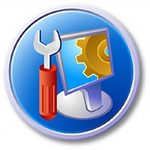 Автор-составитель: Баранов Владимир Ильичмастер производственного обученияпервой квалификационной категорииСедельниково село Омская область  2021 - 2022 учебный годПри работе трактора нагрузка на дизель все время изменяется. Если при этом рейка топливного насоса будет неподвижна, то при возрастании нагрузки частота вращения коленчатого вала двигателя будет уменьшаться, а при снижении нагрузки – увеличиваться. Это приведет к тому, что, во-первых, изменится поступательная скорость трактора и, во-вторых, двигатель начнет работать на невыгодных режимах, что вызовет повышенный износ его деталей, снижение производительности труда и ухудшения качества работы тракторного агрегата.Для поддержания скоростного режима, установленного трактористом, необходимо с ростом нагрузки на дизель увеличивать подачу топлива поворотом плунжеров топливного насоса, а при снижении нагрузки уменьшать подачу топлива теми же устройствами.Эту работу автоматически выполняет специальный механизм – регулятор частоты вращения. По принципу действия различают многорежимный и однорежимный регуляторы.Многорежимный регулятор устанавливают на топливном насосе в специальном корпусе, закрытом крышкой.Для общего развития обучающихся, для проведения внеклассных мероприятий, викторин, выполнения внеаудиторной самостоятельной работы.Кроссворд на тему «Многорежимный регулятор тракторного двигателя»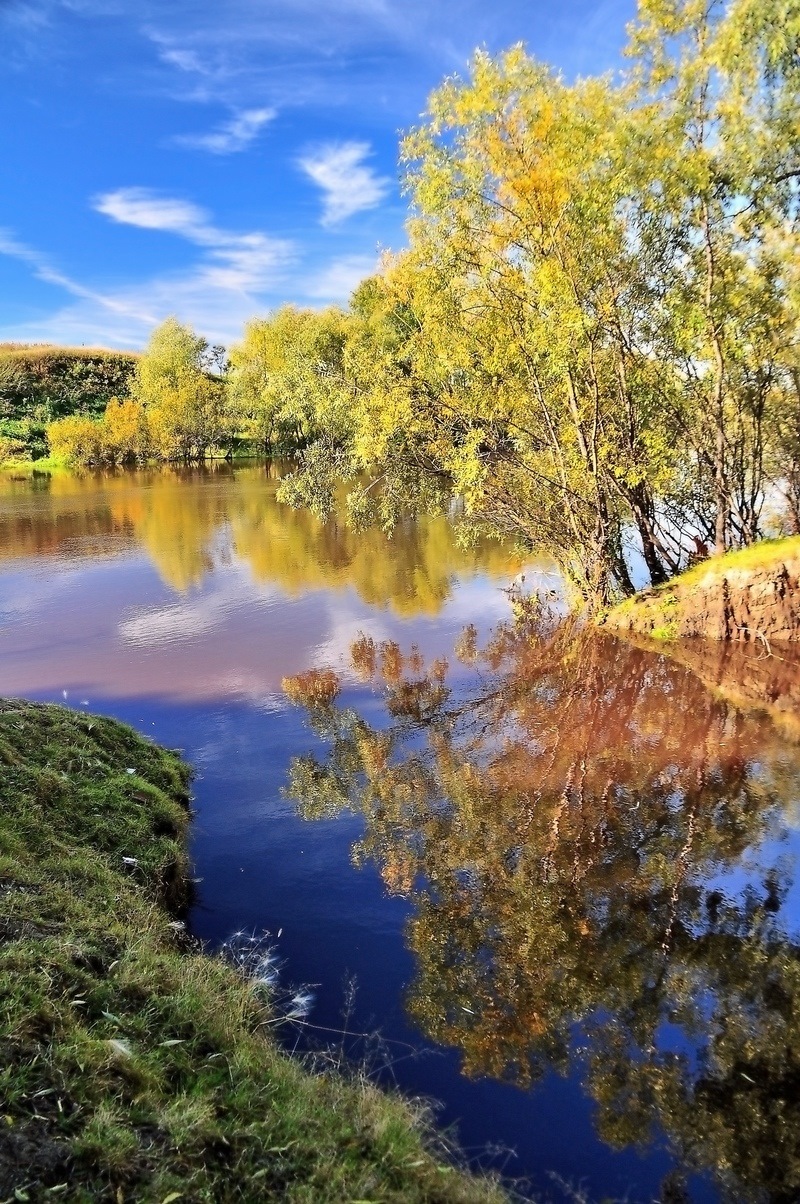 Вопросы:По горизонтали:1 –  деталь регулятора многорежимного под цифрой 2.2 –  деталь регулятора многорежимного под цифрой 11.3 –  горная вершина на Алтае, высшая точка Южно-Чуйского хребта.4 –  пресноводная рыба из семейства лососевых.5 –  деталь регулятора многорежимного под цифрой 5.6 –  деталь регулятора многорежимного под цифрой 4.7 –  деталь регулятора многорежимного под цифрой 9.8 –  деталь регулятора многорежимного под цифрой 3.9 –    микроавтобус «Ситроен»10 –  деталь регулятора многорежимного под цифрой 6.11 –  деталь регулятора многорежимного под цифрой 13.По вертикали:2 –  деталь регулятора многорежимного под цифрой 8.12 – при крепостном праве: принудительный натуральный или денежный сбор с крестьян, взимавшийся помещиком или государством.13 –  горный хребет на востоке Камчатском крае России, северо-восточная часть системы Восточного хребта.14 –  деталь регулятора многорежимного под цифрой 10.15 –  деталь регулятора многорежимного под цифрой 7.16 –  деталь регулятора многорежимного под цифрой 12.17 –  деталь регулятора многорежимного под цифрой 1.18 –  единица измерения силы электрического тока.Ответы на вопросы:По горизонтали: 1 – корпус,2 – ступица, 3 – ирбисту, 4 – хариус, 5 – крышка, 6 – рычаг, 7 – шайба, 8 – муфта, 9 –  джампи, 10 – пружина, 11 – упоры.По вертикали: 2 – сухарик, 12 – оброк, 13 – кумроч, 14 – вал, 15 – рейка, 16 – рычаг, 17 – грузик, 18 – ампер.Источники: Учебники:Семенов В.М., Власенко В.И. Трактор. – 3-е изд., переработанное и  дополненное. – М.: Агропромиздат, 1989. – 352 с.; ил. – (Учебники и учебное пособие для кадров массовых профессий).  ISBN 5-10-000344-8Источники: словари:Ожегов С. И.  Словарь русского языка: Около  57000 слов / под ред. Чл. – корр. АН СССР Н. Ю. Шведовой. – 18 –е изд., стереотип. – М.: Рус. Яз., 1987. – 797 с.Электронные ресурсы  (Интернет – ссылки):Изображение – режим доступа:https://a.d-cd.net/27f45f8s-960.jpgВикипедия - ирбисту - [Электронный ресурс]  режим доступа: https://ru.wikipedia.org/wiki/%D0%98%D1%80%D0%B1%D0%B8%D1%81%D1%82%D1%83_(%D0%B2%D0%B5%D1%80%D1%88%D0%B8%D0%BD%D0%B0)Википедия - хариус - [Электронный ресурс]  режим доступа: https://ru.wikipedia.org/wiki/%D0%A5%D0%B0%D1%80%D0%B8%D1%83%D1%81%D1%8BВикипедия - джампи - [Электронный ресурс]  режим доступа: https://wiki2wiki.ru/wiki/Citro%C3%ABn_JumpyВикипедия - кумроч - [Электронный ресурс]  режим доступа: https://ru.wikipedia.org/wiki/%D0%9A%D1%83%D0%BC%D1%80%D0%BE%D1%87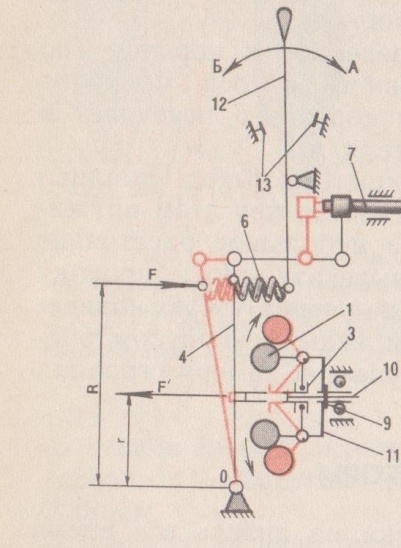 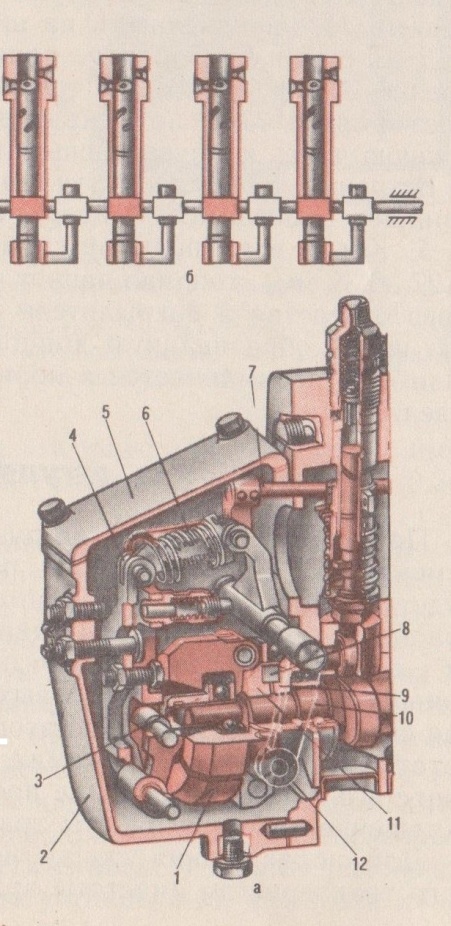 Рис.РегулятормногорежимныйРис.РегулятормногорежимныйРис.РегулятормногорежимныйРис.РегулятормногорежимныйРис.РегулятормногорежимныйРис.РегулятормногорежимныйРис.РегулятормногорежимныйРис.РегулятормногорежимныйРис.РегулятормногорежимныйРис.РегулятормногорежимныйРис.РегулятормногорежимныйРис.РегулятормногорежимныйРис.РегулятормногорежимныйРис.РегулятормногорежимныйРис.РегулятормногорежимныйРис.РегулятормногорежимныйРис.РегулятормногорежимныйРис.РегулятормногорежимныйРис.РегулятормногорежимныйРис.РегулятормногорежимныйРис.РегулятормногорежимныйРис.РегулятормногорежимныйРис.РегулятормногорежимныйРис.РегулятормногорежимныйРис.РегулятормногорежимныйРис.РегулятормногорежимныйРис.РегулятормногорежимныйРис.Регулятормногорежимный112131423451516617718891011